g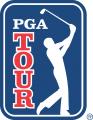 2024 Zurich Classic of New Orleans select player informationSponsor Exemptions (teammate)Kevin Chappell (Jason Dufner)Makes 293rd PGA TOUR start and fourth at the Zurich Classic of New Orleans since it became a team event; in 2022, finished T29 with James Hahn as his partner; missed the cut in 2023 with Jason Dufner as his partnerOwns 29 career top-10s with most recent coming at 2018 CIMB Classic (T10)Made three cuts in six starts this season, including T23 at the Puerto Rico Open; last week, made the first albatross in the seven-year history of the Corales Puntacana ChampionshipAfter undergoing microdiscectomy surgery in 2018, returned to the TOUR in September 2019 at The Greenbrier, where, in the second round, he tied the TOUR record with nine consecutive birdies and shot the 11th sub-60 round (59) in TOUR historyAdvanced to the FedExCup Playoffs eight consecutive seasons with the most recent coming in the 2017-18 season when he finished 83rd Jason Dufner (Kevin Chappell)Five-time PGA TOUR winner, including the 2013 PGA Championship, seeks his first win since the 2017 Memorial Tournament presented by Workday while making his 440th TOUR startWon the Zurich Classic in 2012 as an individual and finished runner-up in 2018 with Pat Perez as his partner; teams up with Kevin Chappell for the second consecutive year (MC/2023)Makes third start this season after withdrawing with illness ahead of the first round at last week’s Corales Puntacana Championship (MC/The American Express, MC/Puerto Rico Open)Alex Fitzpatrick (Matt Fitzpatrick)One of three teams of brothers competing this week (Coody’s, Højgaard’s)Englishman makes fifth PGA TOUR start; made debut at 2022 Valspar Championship (MC/71-72), where he earned a spot in the field with his first collegiate victory at the Valspar Collegiate last year (12-under 201); teamed with brother, Matt, the 2022 U.S. Open champion, to finish T19 at the 2023 Zurich Classic of New Orleans; posted T17 at The Open Championship in 2023 after pre-qualifying for the championship; finished T23 at last week’s Corales Puntacana ChampionshipChallenge Tour winner in 2023 now owns three career top-10 finishes on the DP World TourHe and his brother, Matt, were featured in an episode of the second season of Full Swing on NetflixPlayed college golf at Wake Forest; caddied for his girlfriend, Rachel Kuehn, who also played at Wake Forest, at the recent Augusta National Women’s Amateur where she finished T8 Five Things to Know: Alex Fitzpatrick - Articles - DP World Tour (europeantour.com)Rasmus Højgaard (Nicolai Højgaard) (HOY-gard)One of three teams of brothers competing this week (Coody’s, Fitzpatrick’s)Makes 19th start on TOUR; sixth-place finish (73-67-67-67) at 2022 Corales Puntacana Championship marks his best resultMakes second appearance at this event; teamed with three-time TOUR winner Vaughn Taylor at 2021 Zurich Classic of New Orleans (MC); the pair played the final round together at 2020 Butterfield Bermuda ChampionshipThree of his four DP World Tour titles were won in playoffs; first (2019 AfrAsia Bank Mauritius Open, tri-sanctioned DP World Tour/Sunshine Tour/Asian Tour event) was in a three-man playoff against Renato Paratore and Antoine Rozner at the third extra hole, to become the first player born in the 2000s to win on the DP World Tour (2020 ISPS Handa UK Championship, 2021 Omega European Masters, 2023 Made in Himmerland)Was a member of the Danish amateur team that lifted the 2018 Eisenhower Trophy; his twin brother, Nicolai, was also part of the team; Nicolai is a PGA TOUR member and a DP World Tour winner, claiming the 2021 DS Automobiles Italian Open the week after Rasmus won, making the twins the first brothers to win in back-to-back weeks on the DP World TourKelly Kraft (Kevin Tway)Seeks his first TOUR win in his 200th start and eighth at the Zurich Classic of New Orleans; finished third in the 2017 edition of this event, the first year of the team format, with Kevin Tway as his partnerOwns three runner-up finishes on TOUR – one each in 2017, 2018, 2019Thriston Lawrence (TRIST-ton) (Aldrich Potgieter)South African makes 10th PGA TOUR start, notching one top-25 showing in the previous nine (T24/2022 Genesis Scottish Open)Four-time winner on the DP World Tour was named the 2022 Sir Henry Cotton Rookie of the Year Four DP World Tour titles: rain-shortened 2021 Joburg Open (36 holes), defeated Matt Wallace in a playoff to win the 2022 Omega European Masters, won the 2022 Investec South African Open and claimed the 2023 BMW International Open after starting the final-round four shots behind the leaderNotched two top-10s in his last three starts on the DP World TourMakes first appearance at the Zurich Classic of New OrleansJames Nicholas (Brandon Wu)Yale graduate made 16 cuts in 30 Korn Ferry Tour starts in 2020 and has four top-25s in 39 total Korn Ferry Tour startsMakes fourth PGA TOUR start; became first Ivy League alum to tee it up in a PGA TOUR event (2020 Rocket Mortgage Classic/MC) since Dartmouth College’s Peter Williamson at the 2017 Puerto Rico Open (MC); two other starts on TOUR were at the Butterfield Bermuda Championship (MC/2020, MC/2022)Two-time Ivy League Player of the Year (2018, 2019) didn’t start taking golf seriously until sophomore year of college when he quit footballStudied pre-med at Yale as father and grandfather were doctors with the New York Jets; grandfather won Super Bowl III with the Jets. https://www.pgatour.com/korn-ferry-tour/news/2020/06/08/james-nicholas-q-and-a-fascinating-path-to-korn-ferry-tour.htmlHad a whirlwind travel experience to make his tee time for the 2022 AdventHealth Championship on the Korn Ferry Tour (see link)https://www.pgatour.com/korn-ferry-tour/news/2022/05/20/james-nicholas-shows-up-without-clubs-18th-alternate-club-pro-assistance-advent-health-championship-kansas-city-teamwork.htmlShot 61 to shatter the Palencia course record en route to Monday qualifying for the 2020 Korn Ferry Tour Challenge at TPC Sawgrass, where he posted a T39 result in his first startAldrich Potgieter (POT-kee-tah) (Thriston Lawrence)South African native makes sixth PGA TOUR start and second as a professional (MC/2023 Rocket Mortgage Classic)Finished T35 (-11) in his first event as a professional at the Korn Ferry Tour’s 2023 Compliance Solutions Championship (see link) https://twitter.com/kornferrytour/status/1672636525799174144?s=46&t=lA0syXeP2rV9jB7DOwPLXgHighlights on the Korn Ferry Tour in 2024 include a win at The Bahamas Great Abaco Classic and a 59 (-11) at the Astara Golf ClassicAt age 17, became the second-youngest winner of the British Amateur Championship, which began in 1885, when he defeated England’s Sam Bairstow 3 and 2 in the 2022 final at Royal Lytham & St. Annes (Matteo Manassero was 16 when he won in 2009)Won the 2023 Junior Invitational at Sage Valley by 10 shots, the largest margin in tournament historyAs a member of the 2022 Presidents Cup International junior squad, was invited by Adam Scott to display his long-drive talent on the range during the 2022 Presidents Cup at Quail Hollow in 2022 (see link) https://twitter.com/enzgolf/status/1637276231753252864?s=46&t=lA0syXeP2rV9jB7DOwPLXgKevin Tway (Kelly Kraft)Son of major winner Bob Tway makes 231st start on TOUR and eighth at the Zurich Classic of New Orleans, where he finished third in the 2017 edition of this event, the first year of the team format, with Kelly Kraft as his partnerHis dad notched three top-25s in 16 starts in New Orleans during his career, with his most recent appearance in 2009 (MC)2018 Fortinet Championship victory marks his lone win among 10 top-10s on TOURMakes fourth start this season (T32/Puerto Rico Open, MC/Valspar Championship, 3rd Corales Puntacana Championship)Select PlayersRuss Cochran (Eric Cole)1991 BMW Championship winner makes his 600th PGA TOUR start and first since the 2013 Sony Open in Hawaii (T41)65-year-old has five PGA TOUR Champions victories, including the 2011 Senior Open ChampionshipSon, Reed, caddies for 2023 PGA TOUR Rookie of the Year Eric Cole – hence the partnership this week; son, Ryan, will caddie for RussFor much of the 1980s through 1992, he was the only left-hander on the PGA TOURRecord at the Zurich Classic of New OrleansMonday QualifiersThe Zurich Classic of New Orleans does not conduct a Monday qualifier.